À propos de cette leçonDans cette leçon, les élèves fabriqueront un portefeuille en ruban adhésif qu’ils pourront utiliser pour ranger leur argent et d’autres articles financiers et personnaliser pour refléter leur personnalité.Niveau scolaireCours/matièresObjectif d’apprentissageDuréesuggérée4Arts visuelsÀ la fin de cette leçon, les élèves pourront :utiliser un vocabulaire relatif à l’argent (par exemple, les 
billets, les devises et les pièces de monnaie); comprendre pourquoi il est important d’organiser ses finances.40 à 50 minutesLiens avec le curriculumÉducation artistique classe de la 1re à la 8e années (2009) Arts visuels D1. Créer et présenter : Produire diverses œuvres en deux ou trois dimensions en appliquant les éléments, les principes et les techniques à l’étude (voir pages 19 à 22) afin de communiquer des sentiments, des idées et des concepts.D3. Exploration de formes et des contextes culturels : Démontrer une compréhension de différents mouvements, styles et techniques artistiques passées et présentes, et de leur contexte social et communautaire.Question d’enquêteQuelles méthodes utilisons-nous pour conserver notre argent et effectuer des transactions quotidiennes?MatérielExemples de modèles de portefeuille issus de différentes cultures Différentes couleurs de ruban adhésif (noir, blanc, rouge, argent, etc.) Ciseaux Règle Instructions pour la fabrication d’un portefeuille en ruban adhésif (annexe A) Rubrique d’évaluation du portefeuille en ruban adhésif (annexe B) Vidéo pas-à-pas (facultative) : http://www.youtube.com/watch ?v =bn5Narcc2mk (environ 10 minutes) ou https://www.youtube.com/watch ?v =JZ4CiLez5x8 (environ 8 minutes)Durée(min.)Déroulement de la leçonL’évaluation comme 
et au service de l’apprentissage (auto-évaluation/évaluation 
par les pairs/évaluation 
de l’enseignant)MISE EN SITUATIONMISE EN SITUATIONMISE EN SITUATION5 à 10 minutesCLASSE ENTIÈREMontrez des exemples de portefeuilles à la classe (à l’écran, si vous n’avez pas accès à des échantillons en effectuant une recherche avec les mots clés « image de portefeuille »). Encouragez les élèves qui ont un portefeuille à le décrire. Posez les questions suivantes aux élèves pour diriger la discussion : D’après votre expérience et vos observations personnelles, qu’est-ce que les gens mettent dans leur portefeuille? (Utilisez cette question pour explorer des mots tels que « billet », « pièce de monnaie », « devise », etc.) Quels éléments d’une conception du portefeuille font en sorte qu’un portefeuille soit plus utile qu’un autre? Quels éléments de conception font en sorte qu’un portefeuille soit plus attrayant qu’un autre? Pensez-vous qu’il est important d’avoir un endroit pour organiser son argent? L’évaluation pour l’apprentissage 
(formation à l’observation)Durée(min.)Déroulement de la leçonL’évaluation comme 
et au service de l’apprentissage (auto-évaluation/évaluation 
par les pairs/évaluation 
de l’enseignant)MISE EN SITUATION (suite)MISE EN SITUATION (suite)MISE EN SITUATION (suite)Les portefeuilles remplissent une fonction, mais comme le montrent les exemples, ils comportent également des éléments conceptuels.  Quelle importance accorder à la forme artistique d’un article fonctionnel comme un portefeuille?Contexte d’apprentissageLes étudiants doivent se familiariser avec la notion d’épargne et le concept d’acheter et de vendre en utilisant de l’argent comptant.ACTIONACTIONACTION20 à 30 minutesPETITS GROUPESActivité Fabriquer un portefeuille en ruban adhésif Expliquer aux élèves qu’ils appliqueront différents éléments de conception pour fabriquer leur propre portefeuille à partir de ruban adhésif.Fournir aux groupes des exemples de portefeuilles en ruban adhésif, ou présenter des photos de différents modèles de portefeuilles à la classe. Guider les élèves dans chacune des étapes de création de leur portefeuille (annexe A), ou, si possible, leur montrer une série de vidéo sur YouTube sur les différents types de portefeuilles en ruban adhésif. Mettre à disposition des élèves des autocollants ou des modèles pour décorer leur portefeuille.Évaluation COMME apprentissage 
(Auto-évaluation)Durée(min.)Déroulement de la leçonL’évaluation comme 
et au service de l’apprentissage (auto-évaluation/évaluation 
par les pairs/évaluation 
de l’enseignant)COMPTE RENDU ET CONSOLIDATIONCOMPTE RENDU ET CONSOLIDATIONCOMPTE RENDU ET CONSOLIDATIONCLASSE ENTIÈREExposer les portefeuilles des élèves dans la classe. Prendre des photos des portefeuilles et les publier en ligne, le cas échéant. Évaluation COMME apprentissage (par les paires)Inviter les élèves à formuler des commentaires sur l’équilibre entre forme et fonction, en s’appuyant sur leur œuvre et celles de leurs camarades; Demander aux élèves de répondre aux questions suivantes en réfléchissant à leur produit final : Quels critères pouvez-vous utiliser pour évaluer votre travail?De quelle façon vos choix en matière de conception reflètent-ils votre personnalité? Si vous aviez l’occasion de fabriquer un autre portefeuille, y a-t-il des choses que vous feriez différemment? Quels sont les plus gros problèmes que vous avez rencontrés en fabriquant le portefeuille?  Quel conseil donneriez-vous aux autres pour les surmonter?Même s’il s’agissait d’une activité artistique, vous avez dû faire appel à vos habiletés mathématiques. Discuter de la relation entre les mathématiques et l’art, tel que vous l’avez vécue dans la présente leçon.Discuter de la façon dont les artistes doivent trouver un équilibre entre la forme et la fonction lorsqu’ils créent une œuvre d’art.Évaluation COMME apprentissage 
(Auto-évaluation)Rubrique d’évaluation (Annexe C)EXTENSIONEXTENSIONEXTENSIONAprès avoir fabriqué le portefeuille, demandez aux élèves d’utiliser leur portefeuille. Lire : Portefeuille en ruban adhésif – mathématiqueshttps://www.inspirefinanciallearning.ca/index.php/teachers/teaching/by-grades/grade-4/duct-tape-wallet-math-edition/Instructions étape par étapeÉTAPE 1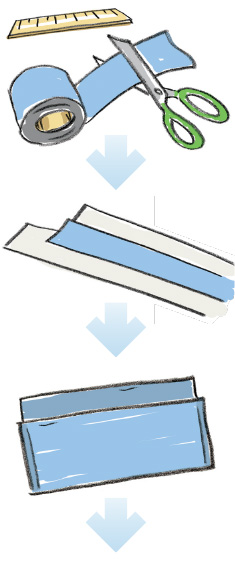 Coupez 10 bandes de ruban adhésif de 18 cm de long. Vous pouvez couper des bandes un peu plus longues au cas où vous feriez une erreur, puis les couper à l’étape 3.Coupez 3 morceaux de ruban adhésif de 15 cm de long. Encore une fois, vous pouvez couper des morceaux un peu plus longs au cas où vous feriez une erreur.ÉTAPE 2Fabriquez 2 feuilles de ruban adhésif en alternant les bandes vers le haut et vers le bas :La première feuille (plus grande) doit être constituée de 10 bandes de 18 cm (ou plus) de long.Placez la première bande sur une surface plane, le côté collant vers le haut. Puis, placez une deuxième bande, côté collant vers le bas, de façon à ce qu’elle couvre la moitié de la première bande. Continuez à alterner les bandes de cette façon jusqu’à ce que vous obteniez une pièce de tissu.À la fin, repliez les côtés collants restants sur eux-mêmes de façon à obtenir un rebord net.La deuxième feuille (plus petite) doit être constituée de 3 bandes de 15 cm (ou plus) de long.Suivez les instructions ci-dessus pour alterner les bandes et obtenir une pièce de tissu plus petite.ÉTAPE 3Créez la poche principale :Coupez la plus grande pièce de tissu de ruban adhésif pour qu’elle mesure 22 cm par 18 cm.Pliez cette pièce de tissu de façon à ce que le rebord supérieur soit plus haut que le rebord inférieur, comme le montre l’image. Vous obtenez ainsi une poche de 18 cm de large par 12 cm de haut.Collez solidement les deux côtés extérieurs avec du ruban adhésif.Instructions étape par étape (suite)ÉTAPE 4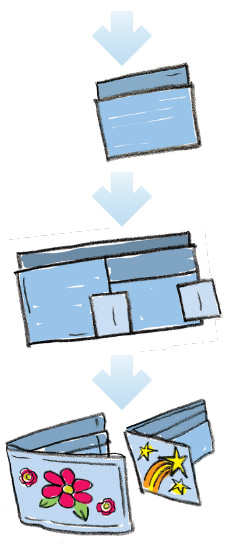 Fabriquez et collez la plus petite poche, destinée aux cartes de crédit et aux pièces d’identité :Coupez la plus petite pièce de tissu de ruban adhésif pour qu’elle mesure 15 cm de haut par 8 cm de large.Pliez cette pièce de tissu de façon à ce que le rebord supérieur soit plus haut que le rebord inférieur. Le rebord supérieur doit mesurer 8 cm de haut. Ainsi, vous obtiendrez deux poches lorsque vous collerez cette pièce à la plus grande poche.ÉTAPE 5Assemblez  le  portefeuille :Utilisez 2 morceaux de ruban adhésif pour coller soigneusement la plus petite poche sur le côté droit de la plus grande poche.Ajoutez un troisième morceau dans le bas de la petite poche afin de la maintenir en place.ÉTAPE 6Décorez le portefeuille :Utilisez par exemple des autocollants ou du ruban adhésif de différentes couleurs et de différentes formes pour personnaliser votre portefeuille.Rubrique d’évaluationCommentaires : ___________________________________________________________________________________________________________________________________________________________________________________________________________________________________Note : _____________________________  Initiales du parent : ____________________________